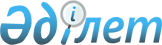 Некоторые вопросы республиканского государственного учреждения "Қоғамдық келісім" при Президенте Республики КазахстанУказ Президента Республики Казахстан от 2 мая 2020 года № 316
      ПОСТАНОВЛЯЮ:   
      1. Преобразовать республиканское государственное учреждение "Қоғамдық келісім" при Президенте Республики Казахстан путем передачи в ведение Правительства Республики Казахстан.
      2. Правительству Республики Казахстан:
      1) определить уполномоченным органом по руководству соответствующей отраслью (сферой) государственного управления в отношении республиканского государственного учреждения "Қоғамдық келісім" (далее - учреждение) Министерство информации и общественного развития Республики Казахстан;
      2) принять меры по внесению изменений в законодательные акты, направленные на реализацию настоящего Указа;
      3) принять иные меры, вытекающие из настоящего Указа.
      3. Утвердить прилагаемые изменения, которые вносятся в некоторые указы Президента Республики Казахстан.
      4. Признать утратившими силу некоторые указы Президента Республики Казахстан согласно приложению к настоящему Указу.
      5. Настоящий Указ вводится в действие со дня его подписания, за исключением пунктов 3 и 4 настоящего Указа, которые вводятся в действие со дня перерегистрации учреждения в установленном законодательством порядке.  Изменения, которые вносятся в некоторые указы Президента Республики Казахстан
      1. В Указе Президента Республики Казахстан от 29 марта 2002 года № 828 "О некоторых вопросах кадровой политики в системе органов государственной власти" (САПП Республики Казахстан, 2004 г., № 17, ст. 212):
      в Перечне должностей политических государственных служащих и иных должностных лиц, назначаемых Президентом Республики Казахстан или по согласованию с ним, избираемых по его представлению, а также назначаемых по согласованию с Администрацией Президента Республики Казахстан, утвержденном вышеназванным Указом:
      строку:
      "
      "
      исключить. 
      2. В Указе Президента Республики Казахстан от 29 декабря 2015 года № 150 "Об утверждении Реестра должностей политических и административных государственных служащих" (САПП Республики Казахстан, 2015 г., № 70-71, ст. 520):
      в Реестре должностей политических и административных государственных служащих, утвержденном вышеназванным Указом:
      в главе "1. Политические государственные должности":
      строку "Директор республиканского государственного учреждения "Қоғамдық келісім" исключить.
      3. В Указе Президента Республики Казахстан от 4 июля 2016 года № 295 "Об утверждении перечня уполномоченных лиц, осуществляющих оценку деятельности политических государственных служащих" (САПП Республики Казахстан, 2016 г., № 39, ст. 230):
      в Перечне уполномоченных лиц, осуществляющих оценку деятельности политических государственных служащих, утвержденном вышеназванным Указом:
      строку: 
      " 
      "
      изложить в следующей редакции:
      "


      ". Перечень утративших силу некоторых указов Президента Республики Казахстан 
      1. Указ Президента Республики Казахстан от 17 июня 2014 года № 837 "О создании республиканского государственного учреждения "Қоғамдық келісім" при Президенте Республики Казахстан и внесении дополнений в некоторые указы Президента Республики Казахстан", за исключением пункта 1 (САПП Республики Казахстан, 2014 г., № 38-39, ст. 368). 
      2. Пункт 6 изменений и дополнений, которые вносятся в некоторые акты Президента Республики Казахстан, утвержденных Указом Президента Республики Казахстан от 22 июля 2019 года № 76 "О внесении изменений и дополнений в некоторые указы Президента Республики Казахстан".
      3. Пункт 19 изменений, которые вносятся в некоторые указы Президента Республики Казахстан, утвержденных Указом Президента Республики Казахстан от 10 сентября 2019 года № 151 "О некоторых вопросах реализации Указа Президента Республики Казахстан от 23 марта 2019 года № 6 "О переименовании города Астаны - столицы Республики Казахстан в город Нур-Султан - столицу Республики Казахстан" (САПП Республики Казахстан 2019 г., №5-6, ст. 58). 
					© 2012. РГП на ПХВ «Институт законодательства и правовой информации Республики Казахстан» Министерства юстиции Республики Казахстан
				
      Президент Республики Казахстан

К. Токаев   
УТВЕРЖДЕНЫ 
Указом Президента 
Республики Казахстан 
от 2 мая 2020 года № 316  
Директор республиканского государственного учреждения "Қоғамдық келісім"
Президентом
заместителем Председателя Ассамблеи народа Казахстана, заведующим Секретариатом Ассамблеи народа Казахстана Администрации
Руководителем Администрации
Директор Архива Президента Республики Казахстан
Директор Библиотеки Первого Президента Республики Казахстан – Елбасы
Директор республиканского государственного учреждения "Қоғамдық келісім"
Директор республиканского государственного учреждения "Служба центральных коммуникаций" при Президенте Республики Казахстан
Президент Республики Казахстан либо по его поручению Руководитель Администрации Президента Республики Казахстан
Директор Архива Президента Республики Казахстан
Президент Республики Казахстан либо по его поручению Руководитель Администрации Президента Республики Казахстан
Директор Библиотеки Первого Президента Республики Казахстан - Елбасы
Директор республиканского государственного учреждения "Служба центральных коммуникаций" при Президенте Республики КазахстанПРИЛОЖЕНИЕ
к Указу Президента
Республики Казахстан
от 2 мая 2020 года № 316 